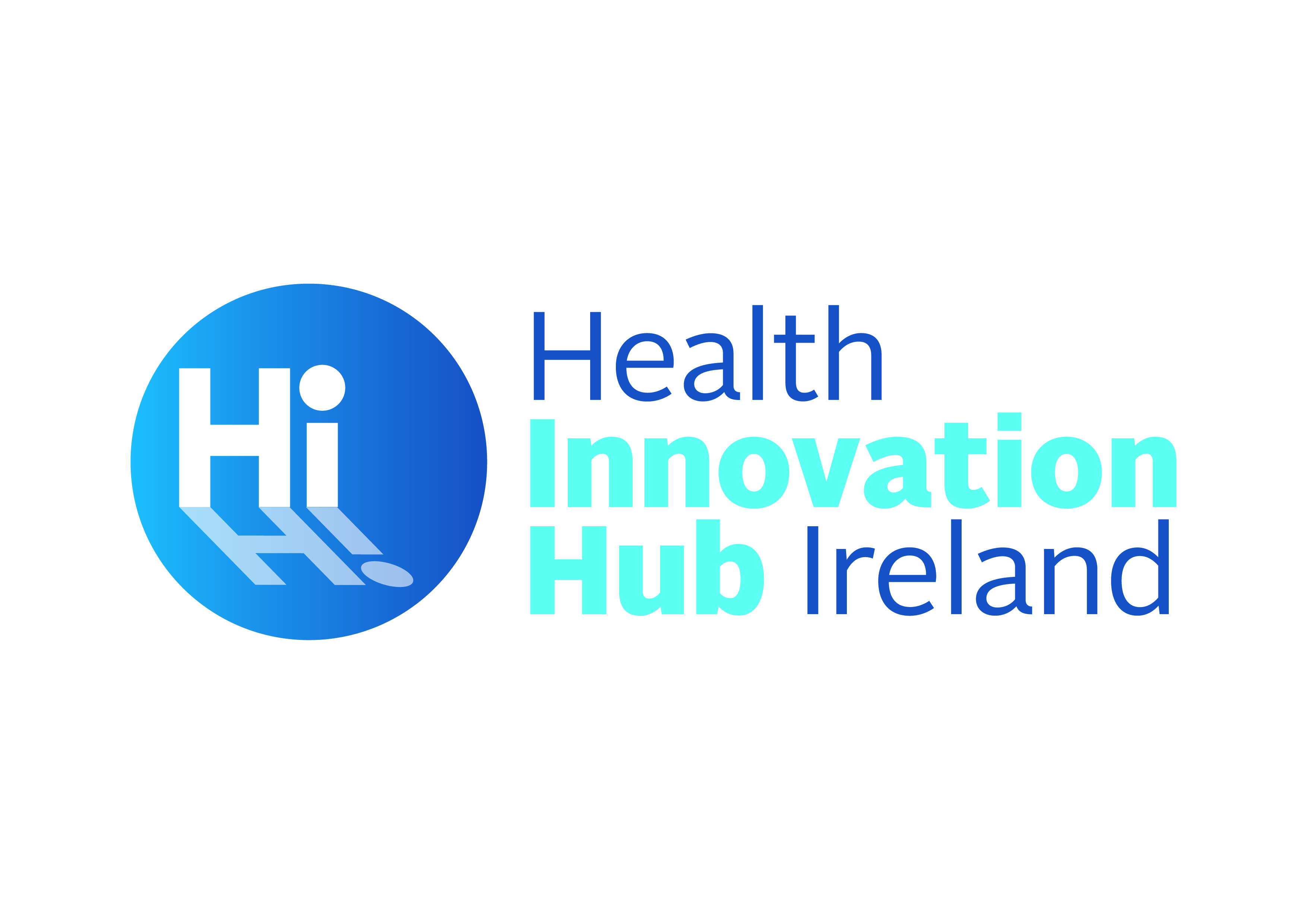 Application FormHIHI Open Call 2022Health Innovation Hub Ireland is seeking project proposals from companies or entities whose innovative products or services are market ready and have the potential to significantly impact healthcare in Ireland and internationally.Applications are invited to the HIHI Open Call 2022 for innovations that address ANY healthcare need. Application FormInstructions: Please read the associated Briefing Document before completing the application form. Advice and assistance is available from Health Innovation Hub Ireland. For general enquiries please contact HIHI at info@hihi.ie or on 086 7740774 or your nearest HIHI office:For more information visit www.hih.ieClosing Date: Applications should be submitted via this link by 5pm Friday, March 7th, 2022. You will receive an automated email response acknowledging receipt of application. If you do not receive this acknowledgement, please contact info@hihi.ie .Please provide details of company:Please provide contact details:Please provide details of proposed pilot:Healthcare NeedCompany DetailsProduct DescriptionRegulatory ApprovalIntellectual PropertyPotential MarketProject Plan for PilotResourcesCall for Proposals – Term & ConditionsBy submitting a proposal (a “Proposal”) to the Health Innovation Hub Ireland Open Call 2022 (the “Call for Proposals”), you (the “Participant”) agree to be bound by these terms and conditions. Promotional materials relating to the Call for Proposals, including all information on how to enter the Call for Proposals and related application forms, also form part of these terms and conditions. In the event of any conflict between any terms referred to in any such promotional materials and these terms and conditions, these terms and conditions take precedence.The promoter of the Call for Proposals is University College Cork – National University of Ireland, Cork (“UCC”). The Call for Proposals is open to companies registered in Ireland or with a corporate base on the island of Ireland. Proposed products must be market-ready or at a minimum, at late development phase and have (or will have) all the relevant regulatory approvals in place before the Pilot project commences. Participants who are natural persons must be at least 18 years old. Any illegible, incomplete or fraudulent proposals will be rejected. Proposals will be evaluated in accordance with the selection criteria outlined in the Call for Proposals and related promotional materials. The successful Proposals will be selected through a two-stage evaluation process (1) Desk based review of the written application followed by a proposal pitch for shortlisted applicants. Evaluation panels will be comprised of experts selected by Health Innovation Hub Ireland. The decision of the panel will be final and no correspondence will be entered into. Participants whose proposals are selected for participation in a pilot project will be required to enter into an agreement with UCC in relation to the conduct of the pilot project on terms to be specified by UCC. Failure to enter into such agreement will result in the Proposal being disqualified. Any copyright and other intellectual property rights (“IP”) in any Proposal shall, as between the Participant and UCC, remain vested in the Participant but each Participant grants and agrees to grant to UCC a non-exclusive, fully paid-up licence to use any IP in its Proposal for the purposes of considering and evaluating the Proposal. Each Participant represents and warrants that it has all rights necessary to grant the licence provided for in this paragraph 7 and that all materials forming part of its Proposal, and any use of such materials by or on behalf of UCC in evaluating the Proposal, comply with all applicable laws, rules, and regulations and do not infringe or otherwise violate the intellectual property or other rights of any third party.Furthermore, each Participant represents and warrants that it has obtained all rights, licences, and permissions necessary, in writing, from any person who may have helped create and/or be featured in its Proposal and that its Proposal fully complies with these terms and conditions and: (a) is the Participant’s original work and does not include the work of a third party, or if it does include such work that the Participant has obtained all rights, licences, and permissions necessary, in writing; (b) does not include trademarks, logos, or copyright protected material which belongs to third parties without permission; (c) is not subject to any third party agreements and UCC will not be required to pay or incur any sums to any person or entity as a result of its use (as set out in these terms and conditions); (d) does not defame, misrepresent, or contain disparaging remarks or any other content which could adversely affect the name, reputation or goodwill of UCC, the Health Service Executive or any other party collaborating in the Health Innovation Hub Ireland Initiative; and (e) does not violate any applicable local state, provincial, national or international law or include any content that would encourage or provide instructions for a criminal offence.  UCC reserves the right to disqualify any Proposal if it suspects any breach of these terms and conditions or if it receives any complaint from a third party relating to such Proposal. By submitting a Proposal, the Participant agrees to have its name and entry featured in publicity materials relating to the Call for Proposals without further reference, payment or other compensation. This includes making their name and non-confidential details in relation to their Proposal available to the Health Service Executive, Enterprise Ireland and any other party collaborating in the Health Innovation Hub Ireland initiative. UCC reserves the right to modify, cancel, terminate or suspend the Call for Proposals in whole or in part, at its sole discretion, if it believes the Call for Proposals is not capable of being conducted as specified within these terms and conditions or in the event of any cause that is beyond the reasonable control of UCC that could corrupt or affect the administration, security, impartiality or normal course of the Call for Proposals. UCC shall not be responsible for any condition, circumstances, losses, failures or delays caused by events beyond its control.UCC shall not be responsible for any damage, loss or injury resulting from any Participant's submission of a Proposal or the selection of the Participant’s proposal, or for technical, hardware or software failures, lost, faulty or unavailable network connections or difficulties of any kind that may limit or prohibit the Participant’s ability to participate in the Call for Proposals. UCC will not be responsible for any lost, damaged, defaced, incomplete, illegible or otherwise unreadable entries. Proof of posting is not proof of receipt by UCC of any Proposal. For the avoidance of doubt, nothing in these terms and conditions shall in any way exclude or limit UCC’s liability (a) under the tort of deceit, (b) for death or personal injury caused by any breach of duty or (c) any other liability to the extent that, under applicable law, it cannot be excluded or limited.Any Participant who submits or attempts to submit a Proposal in a manner, which in UCC’s reasonable determination is contrary to these terms and conditions or by its nature is unjust to other participant (including without limitation tampering with the operation of the Call for Proposals, canvassing or any other unfair practices) may be rejected from the Call for Proposals at UCC’s sole discretion. These terms and conditions and any non-contractual obligations arising out of or in connection with them shall be governed and construed by Irish law. The courts of Ireland shall have exclusive jurisdiction to hear any dispute or claim arising out of or in connection with Call for Proposals, these terms and conditions or any related non-contractual obligations and each Participant submits to the exclusive jurisdiction for that purpose. Ms Jane O’FlynnCorkjane.oflynn@mtu.ie087 6259136Dr Steven GriffinGalwaysteven.griffin@nuigalway.ie091 492072Ms Sinead O’ConnorDublinOCONNS71@tcd.ie01 8962573Company NameCompany AddressCompany WebsiteContact NameJob TitleContact EmailTelephone NumbersProduct NameProject TitleProject Summary: (500 Word Max.)Project Summary: (500 Word Max.)Proposed Project Duration (Months):  Please describe the healthcare need that your product addresses, provide data or evidence where relevant. Products will be selected based on their potential to address an unmet clinical need or to effectively improve healthcare through a disruptive innovation. (1 Page Max.)Please give a brief overview of your company (½ Page Max)Company Registration Date:Country of registration:Number of employees at time of application:Funding sources:Key team members and roles:Any other relevant information on your company: Please describe your product and how it addresses the identified healthcare need described above. Indicate whether your innovation integrates into current processes or systems within the healthcare systems or is standalone. If you believe your product is disruptive and will transform current healthcare practises, please explain (1 Page Max.)Please confirm that the product has all appropriate approvals (e.g. CE marking) in place for use in Ireland. The product must have all appropriate regulatory approvals in place before a pilot can commence. If approval is currently being applied for, please indicate the expected date of this approval. (½ Page Max.)Please provide details of IP (intellectual property) status of your innovation by selecting the relevant answers below. (½ Page Max.)Has your product IP has been protected? 	Yes / No / In ProgressPlease provide details:if Yes, has IP has been protected through: Trademark, Patent, Copyright, Trade Secrets (delete irrelevant terms)if In Progress please provide details:if No, please explain why notPlease outline the market potential in Ireland, internationally and list competitive technologies, if known. (½ Page Max.)Detailed Description of Proposed Project (suggested headings provided) (2 Pages Max.) Outline the product / service you intent to pilot  Where in healthcare it needs to be piloted?  Who are the users required to pilot this product / service?  How would the pilot study work? What outcomes would you like to measure in this project? How will this pilot study support your company?Please identify the resources that your company will provide in order to support the project. Please note that supported projects must be delivered at no cost to the Healthcare System. (½ Page Max.)